AbstractBitte fügen Sie hier Ihren Abstract ein.Schlüsselwörter (maximal 5): InhaltsverzeichnisAbbildungsverzeichnis	IIITabellenverzeichnis	IVAbkürzungsverzeichnis	VSymbolverzeichnis	VI1	Einleitung	12	Erster Abschnitt des Hauptteils	22.1	Erster Unterabschnitt	22.1.1	Erster Unterabschnitt auf dritter Ebene	22.1.2	Zweiter Unterabschnitt auf dritter Ebene	22.2	Zweiter Unterabschnitt	23	Weiterer Abschnitt des Hauptteils	34	Weiteres Kapitel	45	Schlussteil	5Literaturverzeichnis	6Anhang	VIIAbbildungsverzeichnisEs konnten keine Einträge für ein Abbildungsverzeichnis gefunden werden.TabellenverzeichnisEs konnten keine Einträge für ein Abbildungsverzeichnis gefunden werden.AbkürzungsverzeichnisB2B	Business-to-BusinessERP	Enterprise-Resource-PlanningFuE	Forschung und EntwicklungKMU	Kleine und mittlere UnternehmenROI	Return on InvestmentUSP	Unique Selling PropositionAnmerkungDas Abkürzungsverzeichnis umfasst spezifische Abkürzungen, die nicht allgemein gebräuchlich sind. Alltägliche Abkürzungen wie „usw.“, „bspw.“ und „z.B.“ werden jedoch nicht in die Liste aufgenommen. Symbolverzeichnisa0	Anschaffungsauszahlung in t = 0dt	Einzahlungsüberschuss in Bezug auf tlog	LogarithmusAnmerkungNicht jede wissenschaftliche Arbeit erfordert die Erstellung eines Symbolverzeichnisses. Die (markierten) Einträge lassen sich durch den Befehl 'Start → Sortieren' organisieren.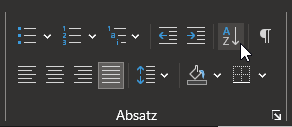 EinleitungErster Abschnitt des HauptteilsErster UnterabschnittErster Unterabschnitt auf dritter EbeneZweiter Unterabschnitt auf dritter EbeneZweiter UnterabschnittWeiterer Abschnitt des HauptteilsWeiteres KapitelSchlussteilLiteraturverzeichnisAnhangErstes Unterkapitel des AnhangsZweites Unterkapitel des AnhangsAbschließende ErklärungIch versichere hiermit, dass ich meine Seminararbeit/Bachelorhausarbeit/Masterarbeit „TITEL HIER EINFÜGEN“selbstständig und ohne fremde Hilfe angefertigt habe, und dass ich alle von anderen Autoren wörtlich übernommenen Stellen wie auch die sich an die Gedankengänge anderer Autoren eng anlehnenden Ausführungen meiner Arbeit besonders gekennzeichnet und die Quellen zitiert habe. Dies umfasst auch von generativer KI erstellte Inhalte. Münster, den 26. Februar 2024Vorname Mittelname NachnameEinverständniserklärungzur Prüfung meiner Arbeit mit einer Software zur Erkennung von Plagiaten Name: Nachname	Vorname: Vorname Mittelname
Matrikelnummer: 123456	Studiengang: Betriebswirtschaftslehre
Titel der Arbeit: TITEL HIER EINFÜGENWas ist ein Plagiat? Als ein Plagiat wird eine Übernahme fremden Gedankengutes in die eigene Arbeit angesehen, bei der die Quelle, aus der die Übernahme erfolgt, nicht kenntlich gemacht wird. Es ist dabei unerheblich, ob z.B. fremde Texte wörtlich übernommen werden, nur Strukturen (z.B. argumentative Figuren oder Gliederungen) aus fremden Quellen entlehnt oder Texte aus einer Fremdsprache übersetzt werden.  Softwarebasierte Überprüfung. Alle Bachelor- und Masterarbeiten werden vom Prüfungsamt mit Hilfe einer entsprechenden Software auf Plagiate geprüft. Die Arbeit wird zum Zweck der Plagiatsüberprüfung an einen Software-Dienstleister übermittelt und dort auf Übereinstimmung mit anderen Quellen geprüft. Zum Zweck eines zukünftigen Abgleichs mit anderen Arbeiten wird die Arbeit dauerhaft in einer Datenbank gespeichert. Ein Abruf der Arbeit ist ausschließlich durch die Wirtschaftswissenschaftliche Fakultät der Universität Münster möglich. Der Studierende erklärt sich damit einverstanden, dass allein zum beschriebenen Zweck der Plagiatsprüfung die Arbeit dauerhaft gespeichert und vervielfältigt werden darf. Das Ergebnis der elektronischen Plagiatsprüfung wird dem Erstgutachter mitgeteilt.  Sanktionen. Liegt ein Plagiat vor, ist dies ein Täuschungsversuch i.S. der Prüfungsordnung, durch den die Prüfungsleistung als „nicht bestanden“ gewertet wird. Es erfolgt eine Mitteilung an das Prüfungsamt und die dortige Dokumentation. In schwerwiegenden Täuschungsfällen kann der Prüfling von der Prüfung insgesamt ausgeschlossen werden. Dies kann unter Umständen die Exmatrikulation bedeuten. Plagiate können auch nach Abschluss des Prüfungsverfahrens und Verleihung des Hochschulgrades zum Entzug des erworbenen Grades führen. Darüber hinaus kann der Kanzler der Universität Münster gem. § 63 Abs. 5 ein Bußgeld (von bis zu 50.000 €) verhängen.Hiermit erkläre ich, dass ich die obigen Ausführungen gelesen habe und mit dem Verfahren zur Aufdeckung und Sanktionierung von Plagiaten einverstanden bin.Münster, den 26. Februar 2024Vorname Mittelname Nachname